Colour by number addition to 10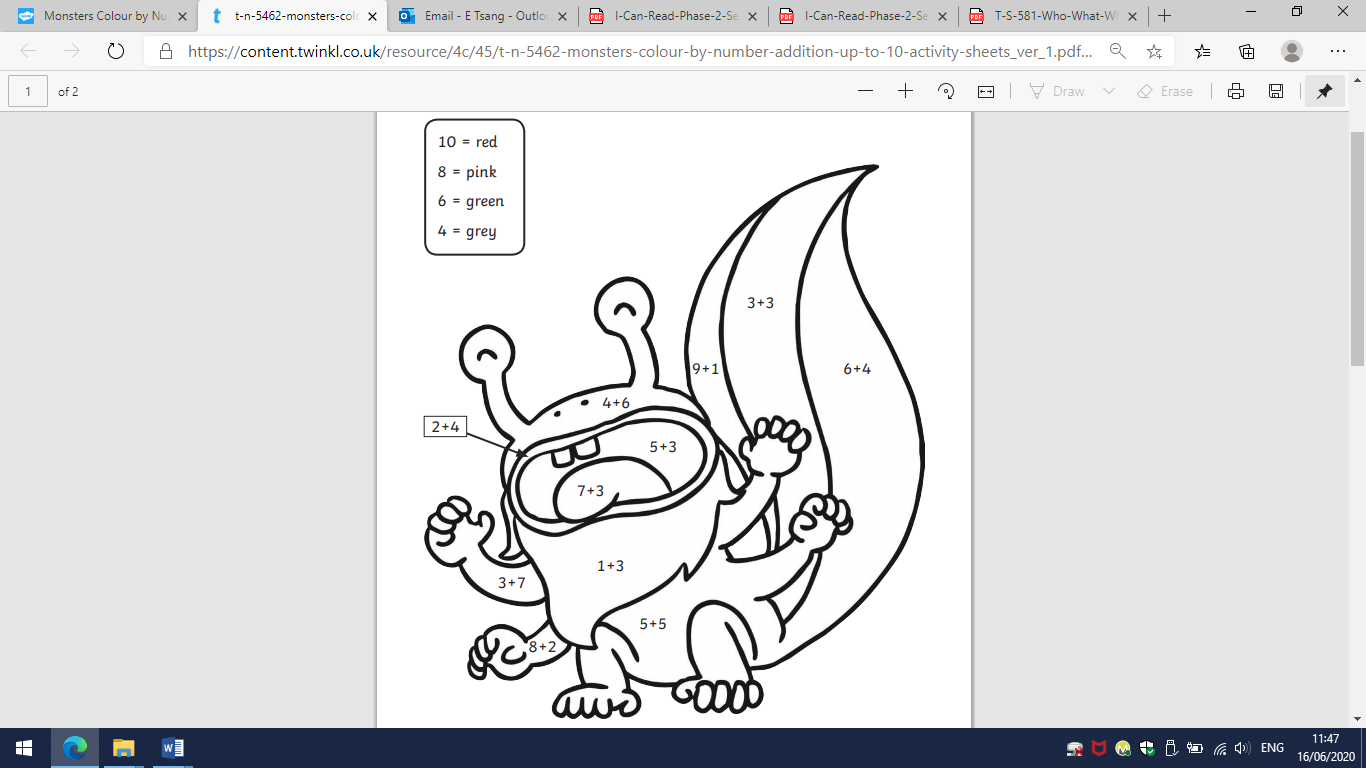 Colour by number addition to 10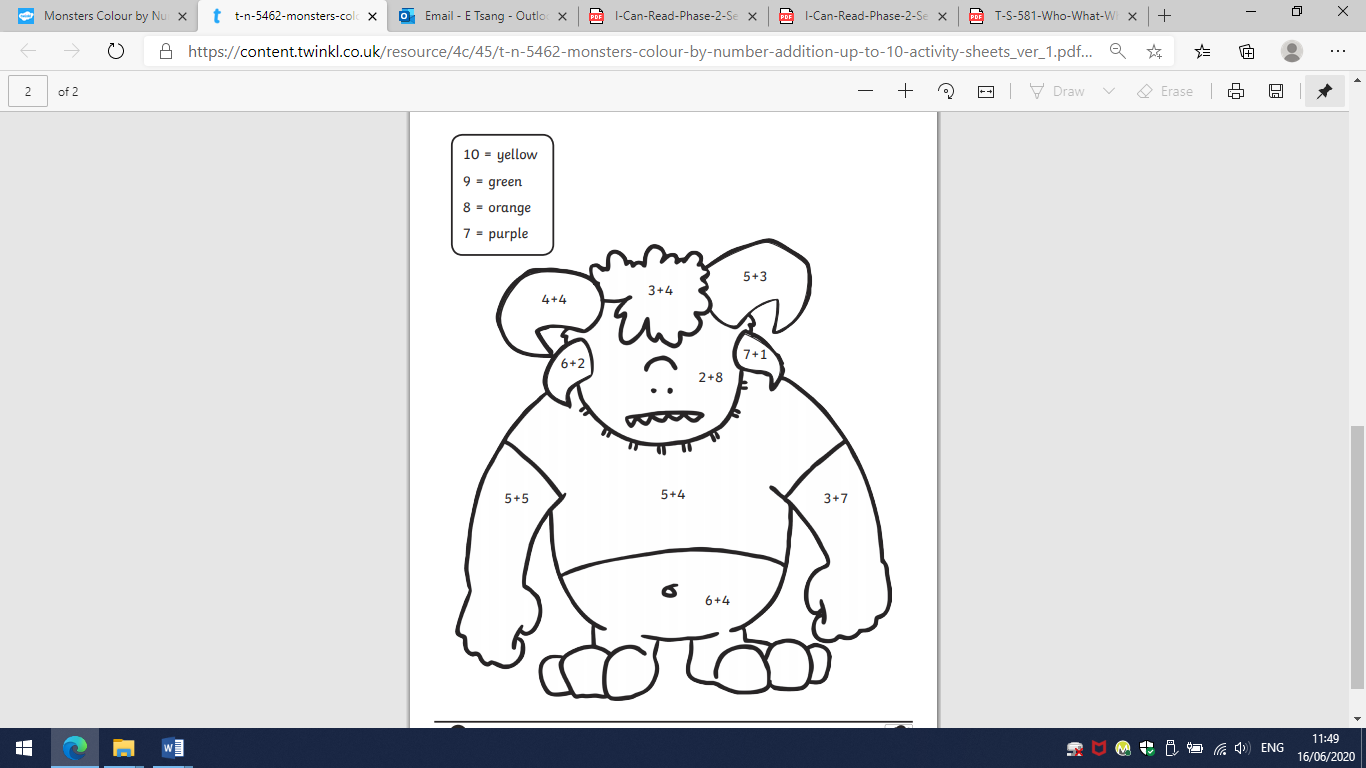 